COMUNE DI BUCCHERI(Libero Consorzio dei Comuni di Siracusa)Palazzo Municipale “dottore Vito Spanò”piazza Toselli n°.1 – 96010 Buccheri (Sr)Tel.0931.880359 – Fax.0931.880559protocollo@pec.comune.buccheri.sr.it“PRESIDENZA DEL CONSIGLIO”COMUNICATO STAMPA DEL 03 AGOSTO 2018Si sono conclusi i lavori di manutenzione straordinaria eseguiti nell’area storico-demaniale del Castello che insiste e sovrasta l’abitato del più alto Comune del siracusano.Su stretta sinergia tra  del Consiglio e il Sindaco, è stata chiesta all’Azienda Foreste Demaniali di Siracusa, che tra l’altro detiene l’area su apposita convenzione di comodato d’uso stipulata anni fa tra i due Enti, la possibilità di effettuare un intervento straordinario nell’area che di recente è stata anche oggetto di intervento da parte del Comune di Buccheri per l’installazione delle nuove inferriate delimitatorie dell’intera area che sono andate a sostituire quelli esistenti, pericolose e fatiscenti, intervento che ha riguardato lo sfalcio e la rimozione di erbe e rovi infestanti, arbusti spontanei e frattaglia varia che ormai, da anni, aveva compromesso la visibilità dell’area ove insiste ancora parte di un antico torrione e di mura perimetrali nella sommità dell’area.Con la supervisione del Dirigente dell’Unità Operativa Provinciale dottore Antonino Attardo che, coadiuvato dai Responsabili di zona Perito Forestale Antonio Martorana e dal Capo Operaio Orazio Milazzo, con due squadre di esperti Lavoratori Forestali Motodecespugliatoristi e Braccianti Agricoli, l’intera area è stata riportata allo splendore di un tempo, visibile da ogni parte del paese e specialmente da chi proviene da fuori Buccheri, siano essi provenienti dal siracusano, dal catanese e dal ragusano essendo proprio in sommità del centro abitato.“Un lavoro preciso e certosino, affermano il Presidente del Consiglio Gianni Garfì e il Sindaco Alessandro Caiazzo, chiesto dall’Amministrazione Comunale alla Forestale, ha potuto completare l’opera di risanamento che si intendeva dare al sito che proprio nelle prossime settimane, sarà visitato da migliaia di visitatori in occasione del Medfest che annualmente si tiene a Buccheri.E’ nostra intenzione anche installare due tornelli nei rispettivi ingressi dell’area per facilitare il passaggio pedonale e impedire l’accesso ai motoveicoli che negli anni passati, hanno compromesso l’uso dell’area ed indicazioni sono state date affinchè a breve vengano installati; stessa cosa vale per il ripristino e messa in sicurezza della palificazione di illuminazione della strada interna in pietrame lavico, attualmente esistente in pali di ferro battuto con il cappuccio illuminante che necessitano di intervento immediato ed anche qui, ci auguriamo di poterli almeno rendere funzionanti, parzialmente, per il Medfest in attesa dell’intervento risolutivo”.La sinergia tra  e  del Consiglio ha intanto posto in essere una serie di interventi mirati di pulizia e lustro negli ingressi del paese, zona largo Ponente, nelle vie e aree del quartiere del Castello, delle are limitrofe al quartiere della Villa e nel centro storico; alcuni Operai Comunali, coadiuvati da soggetti che svolgono il Servizio Civico per conto dei Servizi Sociali Comunali, sono attualmente impegnati in squadre per pulire da immondizia, erbe infestanti e rovi tutte le zone anzidette.Ed anche il Libero Consorzio di Siracusa, attraverso Siracusa Risorse, è presente in queste settimane nel territorio comunale con interventi nelle strade provinciali 71,12,10, 5 e nella consortile Santa Maria.Grande lavoro e grande impegno per la nuova Amministrazione, insediatasi da poco meno di 2 mesi, che sta mostrando attenzione e fattibilità, unendo una serie di sinergie tra Enti.                                                                                         Buccheri lì, 03.08.2018                                                           Il Presidente del Consiglio Comunalep.i. Gianni Garfì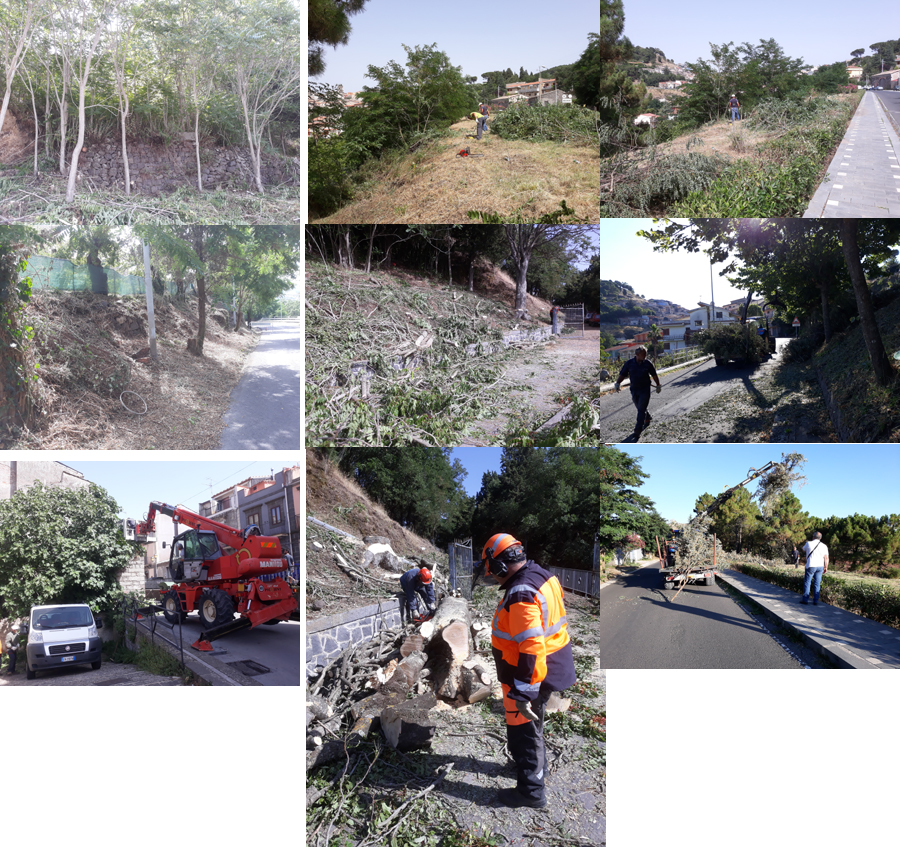 